Рекомендации МО педагогов  дополнительного образования по работе с одаренными детьми.Принципы педагогической деятельности в работе с одаренными детьми:принцип максимального разнообразия предоставленных возможностей для развития личности;принцип возрастания роли внеурочной деятельности;принцип индивидуализации и дифференциации обучения;принцип создания условий для совместной работы учащихся при минимальном участии учителя;принцип свободы выбора учащимся дополнительных образовательных услуг, помощи, наставничества. При работе с одаренными детьми необходимо уметь: -обогащать учебные программы, т.е. обновлять и расширять содержание образования; 
-стимулировать познавательные способности учащихся; 
-работать дифференцированно, осуществлять индивидуальный подход и консультировать учащихся; 
-принимать взвешенные психолого-педагогические решения; 
-анализировать свою учебно-воспитательную деятельность и всего класса; 
-отбирать и готовить материалы для коллективных творческих дел. Рекомендации по работе с одаренными детьми: 1. Четко изучите качества личности, характеризующие одаренность.2. Внимание! Наличие у ребенка даже одного качества говорит об одаренности.3. Проанализируйте качества личности по данным критериям всех обучаемых детей.4. Выявите вид одаренности.5. Развивайте у одаренных детей креативность мышления, самостоятельность деятельности.6. Применяйте при работе с одаренными детьми современные педагогические и компьютерные технологии.7. Используйте при работе с одаренными детьми стратегию «ускорения» и «обогащения».8. Учитывайте в работе с детьми разницу между физическими возможностями и интеллектуальными способностями.9. Поддерживайте ребенка эмоционально, препятствуйте развитию комплекса неполноценности.10. Создайте на занятиях комфортные условия для развития общих и специальных способностей одаренных детей.11. Наблюдайте и анализируйте деятельность одаренного ребенка, поддерживайте тесный контакт с его родителями.12. Обучайте одаренного ребенка не по образцу и стандарту, а в соответствии с его индивидуальной и уникальной зоной развития.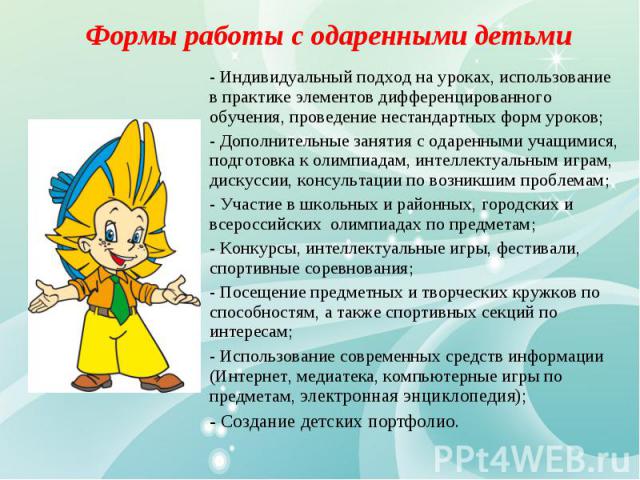 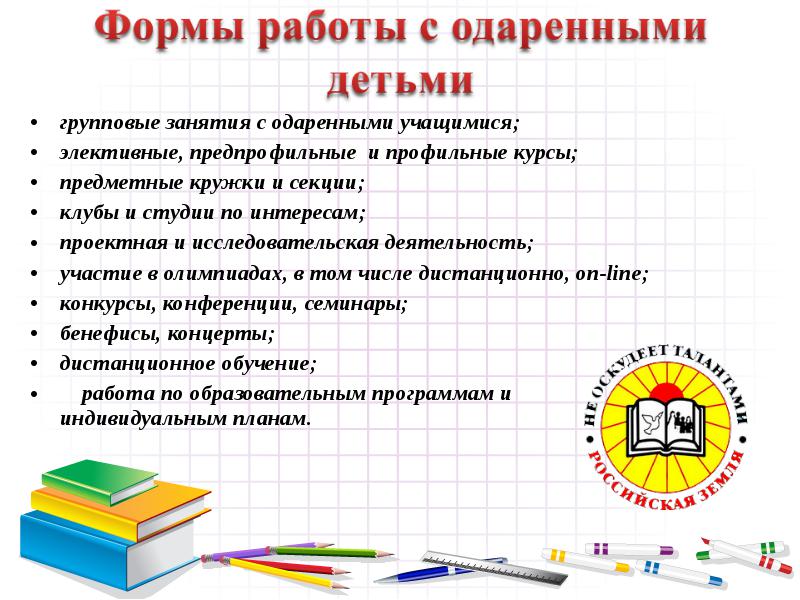 